Chleb jest darem BogaCele katechetyczne – wymagania ogólne – Poznanie prawdy, że chleb jest darem Boga i owocem pracy ludzi– Kształtowanie szacunku do chlebaTreści nauczania – wymagania szczegółowe Wiedza Dziecko: – wie, że chleb i każde inne pożywienie jest darem Bożym, – wie, że do chleba należy odnosić się z szacunkiem. Umiejętności Dziecko: – umie powiedzieć, w jaki sposób powstaje chleb i wymienić osoby, które się przy tym trudzą, – umie zaśpiewać refren piosenki „Chleb z nieba”. Kształtowane postawy Dziecko: – przyjmuje postawę szacunku wobec chleba, – jest wdzięczne Bogu i ludziom za dar pożywienia,– rozumie, że trzeba szanować dar żywności,– chętnie dzieli się chlebem z potrzebującymi.I. POWITANIE 1. Przywitanie i modlitwa piosenką Zaproszenie do modlitwy piosenką „Bóg kocha mnie” https://www.youtube.com/watch?v=edP-anEkgpkPosłuchaj piosenki pt.: „Duchu Święty uśmiechnięty”https://www.youtube.com/watch?v=u6Fm_szQ0702. Przypomnienie rymowanki z poprzedniej katechezy Ostatnio rozmawialiśmy o naszych tatusiach. – Kto chce przypomnieć poznaną rymowankę? Dziękuję Bogu w niebie, kochany tato, za ciebie.3. Lubię jeść… – wprowadzenie w temat Bóg nas kocha i daje nam to, czego potrzebujemy do życia. Takim darem jest np. jedzenie. – Co lubicie jeść na śniadanie? – Co jest potrzebne, aby przygotować kanapki na śniadanie? – Skąd się bierze chleb? – Skąd chleb wziął się w sklepie?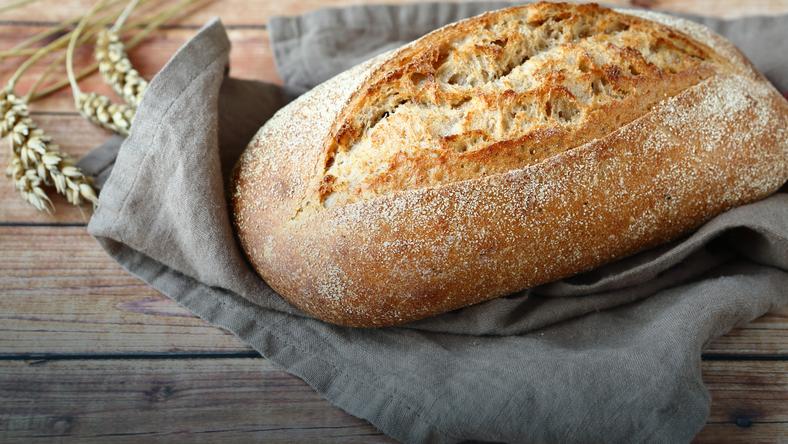 II. ZAPROSZENIE DO POZNANIA PROCESU POWSTAWANIA CHLEBA 1. Praca z ilustracjami K. omawia proces powstawania chleba na podstawie ilustracji. Podczas prezentacji K. zwraca szczególną uwagę na trud osób pracujących przy powstawaniu chleba (rolnik, młynarz, piekarz, sprzedawca).W czasie opowiadania K. prezentuje ziarno, kłos, mąkę i chleb. Żeby powstał chleb, musi pracować wiele osób, ale na samym początku to Bóg dał zboża, w których są ziarna. To z ziaren powstaje mąka, a z niej chleb. Obejrzyjcie Drogie dzieci filmik przedstawiający proces powstawania chleba:https://www.youtube.com/watch?v=kWq3VMWJ9MA2. Fragment Ewangelii Posłuchajcie, jak o dojrzewaniu zboża opowiadał Jezus: „Ktoś nasienie rzucił w ziemię. […] Ziemia sama z siebie wydaje plon, najpierw źdźbło, potem kłos, a potem pełne ziarno w kłosie”. (Mk 26b.28)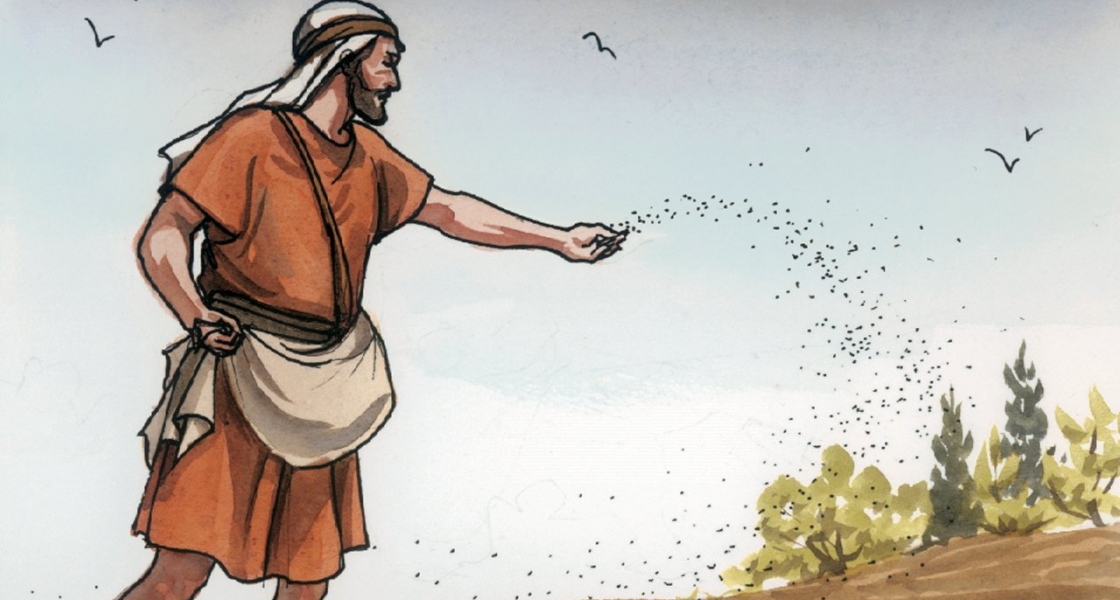 3. Praca z rysunkiemPokoloruj dowolny rysunek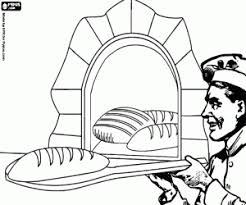 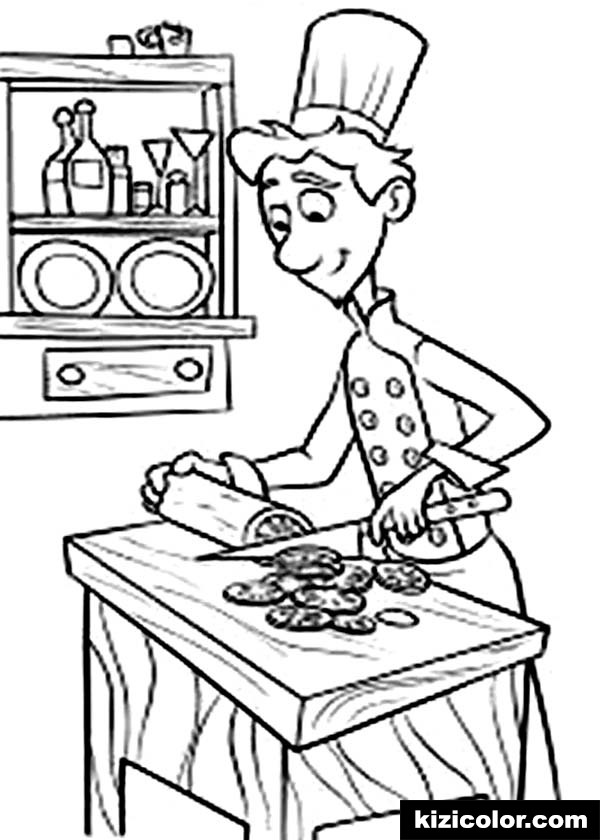 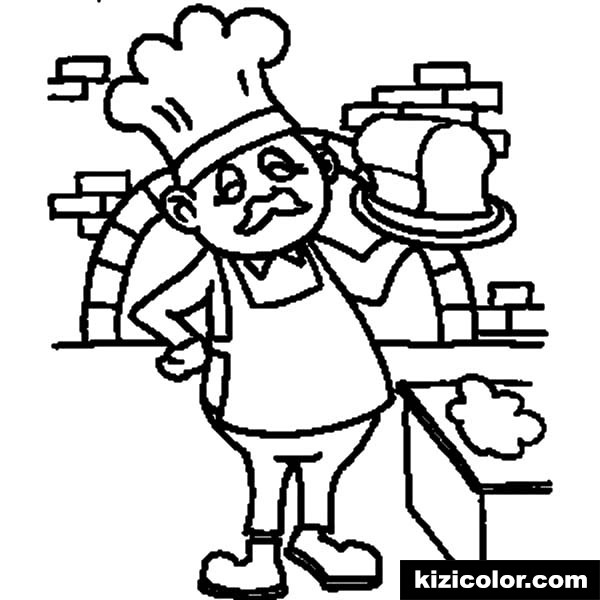 4. Piosenka K. zaprasza dzieci do wysłuchania i nauki piosenki. Piosenka: „Chleb z nieba”https://www.youtube.com/watch?v=XVblDtDEjCsoraz piosenki pt: „Mało nas do pieczenia chleba”https://www.youtube.com/watch?v=1_JyoPi8lFUIII. ODPOWIEDŹ – WDZIĘCZNOŚĆ BOGU ZA DAR CHLEBA 1. Wdzięczność za dar pożywieniaCieszymy się, że mamy chleb, i dziękujemy Bogu za to, że daje wzrost zbożu, z którego powstaje chleb. Starajmy się zjadać przygotowane kanapki i nie marnotrawić pożywienia, które jest darem Boga. Pamiętajmy w modlitwie o tych wszystkich ludziach, którzy pracują, abyśmy mogli mieć chleb i nim się żywić.IV. POŻEGNANIE 1. Praca z rymowankąChleb szanować to rzecz świętaKażde dziecko niech pamięta2. Modlitwa K. zaprasza dzieci do modlitwy „Ojcze nasz” i wyjaśnia, że w tej modlitwie w sposób szczególny prosimy Boga o chleb. Jest to modlitwa, której nauczył apostołów sam Pan Jezus. Starajmy się często nią modlić.Piosenka pt.: „Duchu Święty uśmiechnięty”https://www.youtube.com/watch?v=u6Fm_szQ070